FORM C INSTRUCTIONSTO COMPLETE THE FORM: The Contract Lobbyist Client Notice of Termination may be filed separately or with the Semi-Annual Report covering the period when the Contract Lobbyist terminated all lobbying activity on behalf of the Client.Fill in the page number information.  Continue the numbering from the last page of the Semi-Annual Report.Enter the Contract Lobbyist information including name, business and mailing address, telephone and facsimile numbers, and electronic mail address.List the name, address and telephone number of the Client.  Specify the termination date of the representation.Complete the verification by signing the statement and entering the date signed.  When you sign, you are stating, under penalty of perjury that to the best of your knowledge the information contained herein is true and complete. Do not alter the verification statement.  Forms with altered verification statements will not be accepted by the District Clerk. Submit the originally signed Lobbyist Report to the District Clerk. An unsigned Contract Lobbyist Client Notice of Termination form will be deemed unfiled. If the Contract Lobbyist has more than one (1) Client that has terminated lobbying services, a separate page should be filled out for each Client.A Client is any person who employs, retains or is represented by a lobbyist.Compensation includes, but is not limited to, money, goods, services or anything of value delivered or rendered or promises to perform or provide services, contractual arrangements or awards, but shall not include reimbursement for reasonable travel, meals and lodging expenses.FORM CCONTRACT LOBBYIST CLIENT NOTICE OF TERMINATIONSEE INSTRUCTIONS ON REVERSEFile Original with the District ClerkFor Official Use Only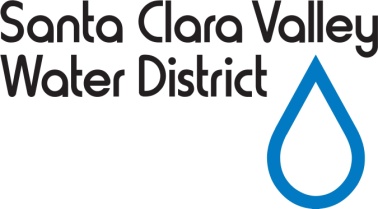 Page ____ of ____NAME OF CONTRACT LOBBYIST:NAME OF CONTRACT LOBBYIST:TELEPHONE NUMBER:(         )BUSINESS ADDRESS: (Number and Street)       (City)      (State)  (Zip Code)BUSINESS ADDRESS: (Number and Street)       (City)      (State)  (Zip Code)FAX NUMBER: (        )MAILING ADDRESS:  (If different than above)MAILING ADDRESS:  (If different than above)E-MAIL:CLIENT INFORMATION CLIENT INFORMATION CLIENT INFORMATION Client Name, Address and Telephone NumberClient Name, Address and Telephone NumberEFFECTIVE DATE OF TERMINATIONVERIFICATIONVERIFICATIONVERIFICATIONI certify that I have been authorized by the Lobbyist identified above to make this verification.  I have reviewed the requirements of the provisions of Ordinance 10-01 of the Board of Directors of the Santa Clara Valley Water District.  I certify under penalty of perjury under the laws of the State of California that I have reviewed this Lobbyist Report and to the best of my knowledge the information contained herein is true and complete.  Print Name _______________________________________	Title ________________________________Signature ________________________________________	Executed On _________________________		                               (month, day, year)I certify that I have been authorized by the Lobbyist identified above to make this verification.  I have reviewed the requirements of the provisions of Ordinance 10-01 of the Board of Directors of the Santa Clara Valley Water District.  I certify under penalty of perjury under the laws of the State of California that I have reviewed this Lobbyist Report and to the best of my knowledge the information contained herein is true and complete.  Print Name _______________________________________	Title ________________________________Signature ________________________________________	Executed On _________________________		                               (month, day, year)I certify that I have been authorized by the Lobbyist identified above to make this verification.  I have reviewed the requirements of the provisions of Ordinance 10-01 of the Board of Directors of the Santa Clara Valley Water District.  I certify under penalty of perjury under the laws of the State of California that I have reviewed this Lobbyist Report and to the best of my knowledge the information contained herein is true and complete.  Print Name _______________________________________	Title ________________________________Signature ________________________________________	Executed On _________________________		                               (month, day, year)